Římskokatolická farnost Dubňany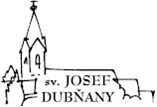 
Svátost smíření je možná na faře cca 30 minut před každou mší svatou, ale i jindy na požádání.Příležitostná ohlášení v neděli 24. 5. 2020:Zítra v pondělí 25. 5. po mši svaté setkání pastorační rady na faře.+++0d pondělí 25. května jsou možné mše svaté již pro 300 účastníků, platí obvyklý pořad bohoslužeb ve všední dny (případné změny v ohláškách), v neděli budou mše svaté stále tři v 7:30, 9:00 a v 10:30 (mše svatá v 9:00 bude přidána až do odvolání aby bylo možné zachovávat předepsané rozestupy…).  Již není třeba si účast na mši svaté rezervovat! Přicházejte tedy v hojném počtu a řekněte o tom i dalším. Kdo ví, jak dlouho to bude takto bez omezení možné…+++ Svátost smíření je i nadále možná na požádání kdykoliv NA FAŘE – a zvláště cca 30 před každou mší. Je možné (ale nikoliv nutné) se předem na termínu svátosti smíření domluvit.+++Příští týden na Hod Boží svatodušní bude sbírka na opravu fary.+++Probíhá oprava fasády farní budovy (včetně zateplení přístavku se sociálními zařízeními) a hospodářských budov. Opravu provádí sdružení fyzických osob Dohnálek – Měchura z Dubňan. Předpokládané náklady jsou 672.808 Kč.+++Děkuji jednomu z Dubňanských farníků, který v rámci oprav fary zajistil rozvedení elektroinstalace pro nové zásuvky a přípravu na ev. instalaci elektricky ovládaných okenních žaluzií. Děkuji také ženám i jednomu muži, kteří přišli v úterý po těchto pracích celou faru důkladně pouklízet. Pán Bůh zaplať.+++Děkuji těm, kteří poslali svůj dar na účet farnosti 240510472/0300 a také těm, kteří ho předali osobně. Po dobu dvou měsíců, kdy nebylo možné konat sbírky při nedělních bohoslužbách, jste takto poslali na účet farnosti celkem 27.500,- Kč (13.500 první měsíc a 14.000 druhý měsíc) a předali osobně v hotovosti 28.800,- Kč (7.800 první měsíc a 21.000 druhý měsíc). Upřímné Pán Bůh zaplať!+++V zákristii je možné zapisovat úmysly mší svatých na červen až srpen (a volné jsou i některé na květen).+++V zákristii jsou také kalendáře na rok 2021 (70 Kč). Mají téma „Jak se staví kostel“. Výtěžek slouží na stavbu kostela v Brně – Lesné.+++Vzadu v kostele je ještě možné si vzít pro sebe nebo pro druhé 23. číslo časopisu Milujte se! Hodí se pro dobu, kterou prožíváme – na obálce má napsáno: „Nečekej hned za vším problém, jsou to šance, ber je v dobrém!“ a hlavní téma je příběh japonského lékaře Takašiho Nagaje, který konvertoval ke křesťanství, a který ač sám zasažen výbuchem atomové bomby v Nagasaki, věnoval několik let života, které mu ještě zbývaly, pomocí druhým.„A hle, Já jsem s vámi po všechny dny až do konce světa!“ Mt 28,20„A hle, Já jsem s vámi po všechny dny až do konce světa!“ Mt 28,20„A hle, Já jsem s vámi po všechny dny až do konce světa!“ Mt 28,20„A hle, Já jsem s vámi po všechny dny až do konce světa!“ Mt 28,20Rok 2020 – 22. týden – 25. – 31. 5.Rok 2020 – 22. týden – 25. – 31. 5.Rok 2020 – 22. týden – 25. – 31. 5.Rok 2020 – 22. týden – 25. – 31. 5.DenLiturgická oslavaHodinaBohoslužba NE 24.5.7. NEDĚLE VELIKONOČNÍ 7:30NE 24.5.7. NEDĚLE VELIKONOČNÍ 9:00Za farníkyNE 24.5.7. NEDĚLE VELIKONOČNÍ 10:30Za Josefa Šuráně, dvoje rodiče a duše v očistci. Pro živou rodinu dar víry, dary Ducha Svatého, Boží požehnání a ochranu Panny MarieNE 24.5.7. NEDĚLE VELIKONOČNÍ 15:00Májová pobožnostPO
25.5.PONDĚLÍ
7. velikonočního týdne18:00Za zemřelého Jana Ilčíka, manželku, syna Stanislava a dvoje rodiče. Živé rodině dar víry, Boží požehnání a ochranu Panny Marie (pak májová pobožnost)PO
25.5.PONDĚLÍ
7. velikonočního týdnePo mši svatésetkání pastorační radyÚT 26.5.Sv. FILIPA NERIHO
kněze7:30Úmysl je ještě volnýST
27.5.Sv. AUGUSTINA 
z Canterbury, biskupa18:00Za zemřelého manžela Jiřího Maňáka a jeho rodiče. Živé rodině vyprošujeme dar víry, Boží požehnání 
a ochranu Panny Marie(pak májová pobožnost)ČT 28.5.ČTVRTEK
7. velikonočního týdne7:30Úmysl je ještě volnýPÁ
29.5.Sv. PAVLA VI. 
papeže18:00Za Tomáše Zháňala, manžela, sestru Jarku a celou zemřelou rodinu. Živé rodině dary Ducha Svatého, Boží požehnání a ochranu Panny Marie(pak májová pobožnost)SO  30.5.Sv. ZDISLAVY

SLAVNOST SESLÁNÍ DUCHA SVATÉHO
SVATODUŠNÍ VIGÍLIE21:00Za Františku Fridrichovu, dvoje rodiče, sourozence, celou zemřelou rodinu a duše v očistci. 
Živé rodině a přátelům vyprošujeme dary Ducha svatého, Boží vedení a přímluvu Panny MarieNE 31.5.SLAVNOST SESLÁNÍ DUCHA SVATÉHO (Hod Boží svatodušní)Sbírka na opravu fary7:30Úmysl je ještě volnýNE 31.5.SLAVNOST SESLÁNÍ DUCHA SVATÉHO (Hod Boží svatodušní)Sbírka na opravu fary9:00Za farníkyNE 31.5.SLAVNOST SESLÁNÍ DUCHA SVATÉHO (Hod Boží svatodušní)Sbírka na opravu fary10:30Za rodinu KordulovuNE 31.5.SLAVNOST SESLÁNÍ DUCHA SVATÉHO (Hod Boží svatodušní)Sbírka na opravu fary15:00Májová pobožnost